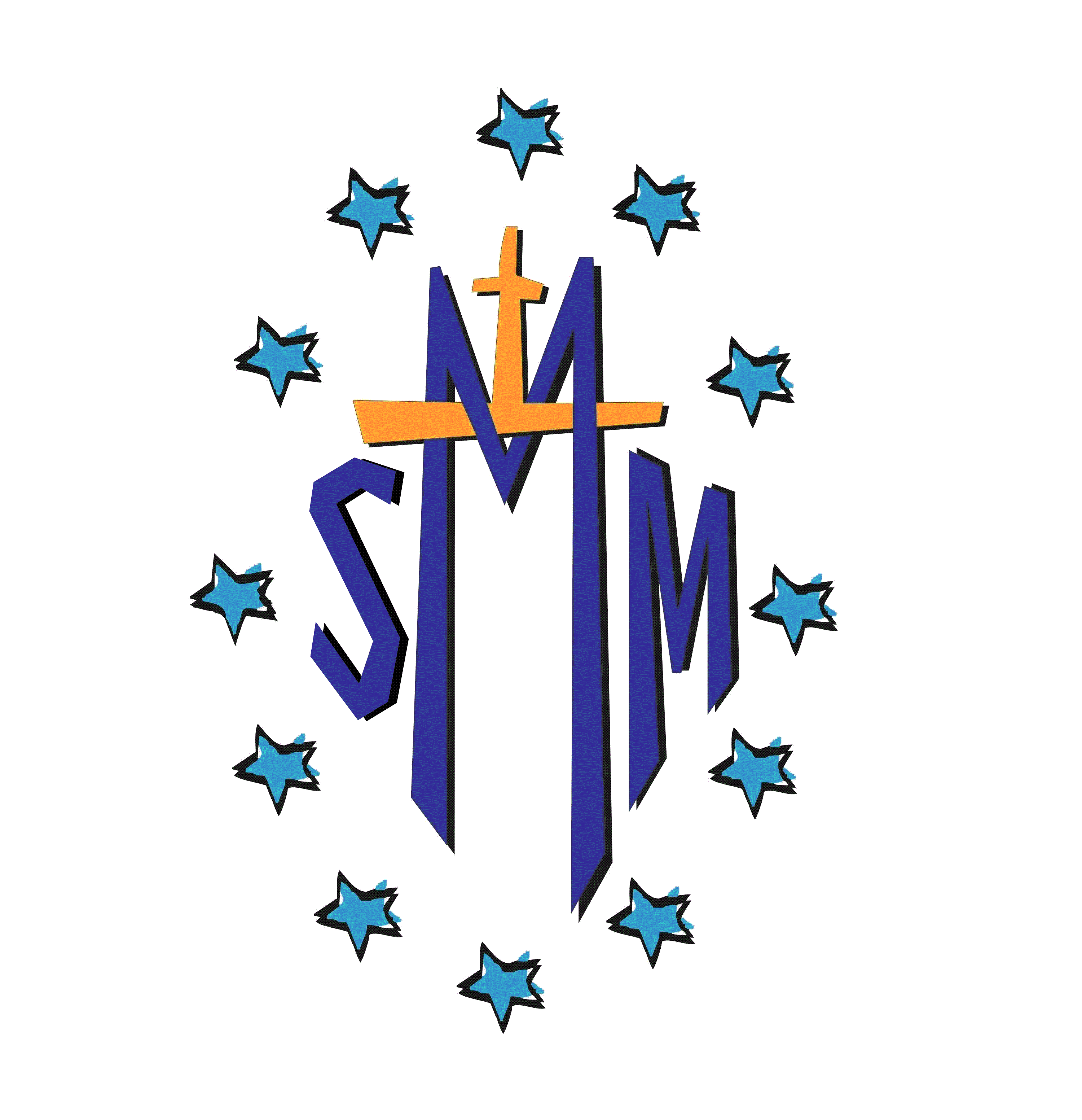 Jméno a příjmení účastníka/účastníků ………………………………………………………………………………………………………………..………………………………………………………………………………………………………………..Bydliště, včetně PSČ: ……………………………………………………………………………………………………………………………………………………………..Telefon: …………………………………………………..  Mail:  .…………………..………………………………………………………….Přijedeme s dětmi:		ANO	x      NE	 pokud ANO – jména a věk dětíJméno: ………………………………………………………………………..   Věk: …………………………………..Jméno: ………………………………………………………………………..   Věk: …………………………………..Jméno: ………………………………………………………………………..   Věk: …………………………………..Jméno: ………………………………………………………………………..   Věk: …………………………………..Jméno: ………………………………………………………………………..   Věk: …………………………………..Stravování – v blízké restauraci:Přihlašuji oběd pro …..……….  dospělých osob a pro …………. dětí (poloviční porce).						        pro ………….. dětí (u větších dětí – celá porce).Poznámky:na co je dobré upozornit ohl. „dospěláků“ – např. zdravotní obtíže, alergie, apod.……………………………………………………………………………………………………………………………………………………………………………………………………………………………………………………………………………………………………………………na co je dobré upozornit ohl. Vašich dětí, které budou hlídat „dobrovolníci“ během Vaší obnovy – např. zdravotní obtíže, alergie, apod.……………………………………………………………………………………………………………………………………………………….…………………..………………………………………………………………………………………………………………………………………………………………………………………………………………………………………………………………………………………………………………………………………………………..Následující informace si ponechte. Další informace Vám již nebudou před konáním akce zaslány.PRAKTICKÉ  INFORMACE  PRO  ÚČASTNÍKA … Milí manželé,někteří z Vás už máte zkušenost s účastí na 1denní duchovní obnově pro manžele, které jsme již organizovali, k některým z Vás se informace dostávají poprvé.Sdružení mariánské mládeže si uvědomuje, že RODINA je tím nejdůležitějším článkem společnosti i samotné církve. Svět však rodinu příliš neuznává. Proto rádi odpovídáme na Váš zájem o duchovní obnovu, která pro Vás může být zastavením se, urovnáním si hodnot, péčí samy o sebe (většinu času a sil denně dáváte svým dětem), ale i navázáním nových kontaktů, uvědoměním si, že „někam“ patřím a že se mnou „Někdo“ počítá… 1denní duchovní obnova se v letošním roce bude konat v sobotu 20.5. v Želivěv sobotu 16.9. ve Staré BoleslaviNa akci se můžete přihlásit se svými dětmi (menšími i –náctiletými), které před programem „odevzdáte“ dobrovolnicím. Ty pro ně budou mít připravený jiný program. Rády Vám je pak na konci Vašeho programu odevzdají zpět .Vyplněnou přihlášku zašlete na adresu: Sdružení mariánské mládeže, Lázeňská 61, 250 02  Stará Boleslav nebo mailem na s.romana.smm@centrum.czPlatba za obnovu:Účastnický poplatek je pro dospělého 150,- Kč a pro dítě dle možností rodiny. Je možné jej zaplatit přímo na místě nebo převodem - název účtu: Romana Dvořáková, č. účtu 261 562 319/0300 (pozn. tím, že SMM není právnická osoba pouze duchovní společenství, účet musí být veden na soukromou osobu).Účastnický poplatek bude použit na úhradu Vašeho oběda, na občerstvení pro účastníky, na cestovné pro přednášejícího a režijní náklady akce.Část úhrady za obnovu je hrazena z projektu Společnosti Dcer křesťanské lásky sv. Vincence de Paul.Přesná adresa místa akce:  Klášter premonstrátů Želiv 122, 394 44 ŽelivProsím, abys/te dorazil/a/y  včas – od 9.30 do 10.00 hod je registrace účastníků.  Ukončení duchovní obnovy bude kolem 17.30 hod. Tvoje/Vaše příprava na akci:aby Ti/Vám akce přinesla co největší užitek, prosím, aby ses/ abyste se za přípravu akce modlili,nezapomeň/te si sebou vzít dobrou náladu, otevřít své srdce a oči, abys/te mohl/a/i dostat od Pána co nejvíce…PŘIHLÁŠKU  ZAŠLETE  NEJPOZDĚJI  DO  10.5.2017!Díky za Váš zájem o duchovní obnovu pro rodiny … a to nejdůležitější:  UŽ SE  NA TEBE/ VÁS MOC TĚŠÍME Vaše případné dotazy ráda zodpoví s. Romana – mobil: 775 190 707	s. Romana Dvořáková dkl a P. Janko Jakubovič CM   